Základní škola a mateřská škola Mochtín, okres Klatovy, příspěvková organizace Mochtín 37,  33901  Klatovy, IČO: 75005263, tel.:376 311 291, 605 791 405E-mail: msmochtin@seznam.cz, www.zsmochtin.info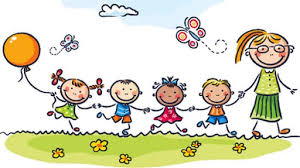 Ředitelka Základní školy a mateřské školy Mochtín vyhlašuje v souladu s § 34 zákona č. 561/2004 Sb., o předškolním, základním, středním, vyšším odborném a jiném vzdělávání (školský zákon), ve znění pozdějších předpisů.Zápis do Mateřské školy Mochtín pro školní rok 2023/2024Zápis proběhne ve středu 3. 5. 2023 v době od 08.00 do 11.00 hodinv budově mateřské školy.U zápisu zákonní zástupci dítěte předloží občanský průkaz, rodný list dítěte a vyplněnou přihlášku. Děti přiveďte s sebou.Veškeré formuláře naleznete na internetových stránkách školy nebo si je můžete po telefonické domluvě (tel.č.: 777 025 119)  vyzvednout v MŠ.  V Mochtíně 31.3.2023							Mgr.Klára Rosová - ředitelka  školy 								   					                 Lenka Vítovcová – zástupce ředitele pro MŠ